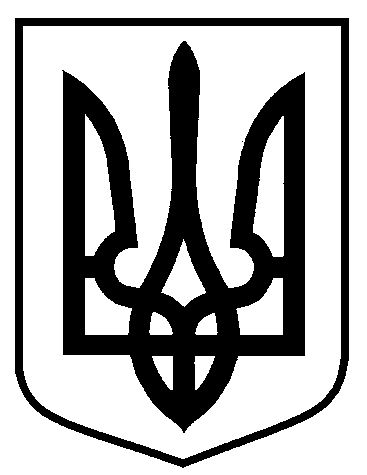 Сумська міська радаВиконавчий комітетРІШЕННЯвід 21.01.2020  № 43На підставі поданої заяви та документів, відповідно до статті 8-1 Житлового кодексу Української РСР, Порядку переведення дачних і садових будинків, що відповідають державним будівельним нормам, у жилі будинки, затвердженого постановою Кабінету Міністрів України від 29.04.2015 № 321, керуючись статтею 40 Закону України «Про місцеве самоврядування в Україні», виконавчий комітет Сумської міської ради ВИРІШИВ:Перевести садовий будинок загальною площею 225,8  кв.м в жилий за адресою: проспект Козацький, 73/2, м. Суми, який є власністю Заявника 1.В.о. міського головиз виконавчої роботи                                                                      В.В. ВойтенкоКривцов 700-103Розіслати: Кривцову А.В., заявнику	Про переведення садового будинку в жилий за адресою: проспект Козацький, 73/2,             м. Суми